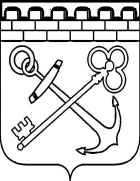 УПРАВЛЕНИЕ ЛЕНИНГРАДСКОЙ ОБЛАСТИ ПО ТРАНСПОРТУПРИКАЗОб утверждении порядка формирования в автоматизированной системе оплаты проезда Ленинградской области отчетности для выплаты субсидий юридическим лицам (за исключением государственных (муниципальных) учреждений), некоммерческим организациям, не являющимся государственными (муниципальными) учреждениями и индивидуальным предпринимателям, на возмещение недополученных доходов в связи с предоставлением льготного и (или) бесплатного проезда отдельным категориям граждан на смежных межрегиональных, межмуниципальных и муниципальных маршрутах регулярных перевозок Ленинградской области по регулируемым тарифамВ соответствии с  постановлением Правительства Ленинградской области от 18 октября 2018 г. №395 «О порядке предоставления льготного проезда отдельным категориям граждан, проживающим в Ленинградской области», постановлением Правительства Ленинградской области от 27 июля 2018 г.  №273  «О порядке предоставления субсидий на возмещение недополученных доходов, возникающих при осуществлении регулярных перевозок автомобильным транспортом в связи с предоставлением льготного (бесплатного) проезда отдельным категориям граждан» и Соглашением по перевозке жителей Санкт-Петербурга и жителей Ленинградской области от 02 марта 2018 года №8-пс, утвержденным областным законом от 16 мая 2018 года №39-оз, п р и к а з ы в а ю: 1. Утвердить порядок формирования в автоматизированной системе оплаты проезда Ленинградской области отчетности для выплаты субсидий юридическим лицам (за исключением государственных (муниципальных) учреждений), некоммерческим организациям, не являющимся государственными (муниципальными) учреждениями, и индивидуальным предпринимателям на возмещение недополученных доходов в связи с предоставлением льготного и (или) бесплатного проезда отдельным категориям граждан на смежных межрегиональных, межмуниципальных и муниципальных маршрутах регулярных перевозок Ленинградской области по регулируемым тарифам согласно приложению к настоящему приказу.2. Контроль за исполнением настоящего приказа оставляю за собой.Начальник управления			       		               П.М. Постовалов Приложениек приказу управления  Ленинградской области по транспортуот «____»_________ 2018г. №________ Порядокформирования в автоматизированной системе оплаты проезда Ленинградской области отчетности для выплаты субсидий юридическим лицам (за исключением государственных (муниципальных) учреждений), некоммерческим организациям, не являющимся государственными (муниципальными) учреждениями и индивидуальным предпринимателям, на возмещение недополученных доходов в связи с предоставлением льготного и (или) бесплатного проезда отдельным категориям граждан на смежных межрегиональных, межмуниципальных и муниципальных маршрутах регулярных перевозок Ленинградской области по регулируемым тарифамОбщие положения1.1. Настоящий порядок формирования в автоматизированной системе оплаты проезда Ленинградской области отчетности для выплаты субсидий юридическим лицам (за исключением государственных (муниципальных) учреждений), некоммерческим организациям, не являющимся государственными (муниципальными) учреждениями и индивидуальным предпринимателям, на возмещение недополученных доходов в связи с предоставлением льготного и (или) бесплатного проезда отдельным категориям граждан на смежных межрегиональных, межмуниципальных и муниципальных маршрутах регулярных перевозок Ленинградской области по регулируемым тарифам (далее - Порядок) разработан в соответствии с постановлением Правительства Ленинградской области от 18 октября 2018 г. №395 «О порядке предоставления льготного проезда по ЕСПБ отдельным категориям граждан, проживающим в Ленинградской области», постановлением Правительства Ленинградской области от 27 июля 2018 г.  №273  «О порядке предоставления субсидий на возмещение недополученных доходов, возникающих при осуществлении регулярных перевозок автомобильным транспортом в связи с предоставлением льготного (бесплатного) проезда отдельным категориям граждан» (далее – Порядок предоставления субсидий), Соглашением по перевозке жителей Санкт-Петербурга и жителей Ленинградской области от 02 марта 2018 года №8-пс, утвержденного областным законом от 16 мая 2018 года №39-оз, с учетом автоматизированной системы оплаты проезда Ленинградской области (далее - АСОП ЛО) в целях автоматизированного управления нормативно-справочной информацией, сбора, обработки и учета данных, в том числе о продаже единых социальных проездных билетов (далее – ЕСПБ).1.2. Настоящий Порядок определяет последовательность и сроки внесения изменений в базу данных АСОП ЛО в связи с установлением, изменением или отменой смежных межрегиональных, межмуниципальных и муниципальных маршрутов регулярных перевозок Ленинградской области по регулируемым тарифам (далее – маршруты Ленинградской области). 1.3 Уполномоченной организацией отвечающей за достоверность ведения базы данных АСОП ЛО, своевременную актуализацию и внесение изменений в базу данных является Государственное казенное учреждение Ленинградской области «Леноблтранс» (далее - оператор АСОП ЛО). 2. Представление сведений для внесения изменений в  нормативно-справочную информацию АСОП ЛО2.1. Изменения в нормативно-справочную информацию АСОП ЛО (далее - НСИ) вносятся оператором АСОП ЛО по обращению:- управления Ленинградской области по транспорту (далее - Управления) в соответствии с заключенными государственными контрактами (договорами); - администраций муниципальных образований Ленинградской области (далее – Администрации) в соответствии с заключенными муниципальными контрактами (договорами).2.2. Для внесения изменений в НСИ:2.2.1. Управление направляет оператору АСОП ЛО следующие документы:- копию заключенного государственного контракта (договора) (дополнительного соглашения к государственному контракту) в течение трех рабочих дней со дня его заключения;-  копию нормативного правового акта об утверждении предельных максимальных тарифов на перевозки пассажиров и багажа автомобильным транспортом по смежным межрегиональным маршрутам регулярных перевозок, начальные остановочные пункты по которым расположены в границах Ленинградской области в течение трех рабочих дней со дня поступления указанного нормативного правового акта в Управление;- информацию об установлении (изменении) стоимости ЕСПБ в течение трех дней со дня вступления в силу областного закона о бюджете.2.2.2. Администрация направляет оператору АСОП ЛО следующие документы:- копию муниципального контракта (договора) (дополнительного соглашения к муниципальному контракту);- копию муниципального правового акта об утверждении предельных максимальных тарифов на перевозки пассажиров и багажа автомобильным транспортом по муниципальным маршрутам, в течение трех рабочих дней со дня принятия правового акта.2.3. В случае изменения характеристик муниципального маршрута (установления муниципального маршрута) копию акта замера протяженности муниципального маршрута по всем остановочным пунктам (от начального до конечного остановочного пункта) с указанием расстояния между остановочными пунктами в километрах и времени движения между ними в минутах (время движения между остановочными пунктами фиксируется от начала движения с остановочного пункта до начала движения с последующего, с учетом времени остановки автобуса для посадки и высадки пассажиров). В случае не предоставления Администрацией указанной информации в срок установленный в п. 2.2.2 настоящего Порядка, изменения в базу данных вносятся с даты поступления информации оператору АСОП ЛО.2.4.  В случае изменения характеристик смежного межрегионального и (или) межмуниципального маршрутов, оператор АСОП ЛО по поручению Управления организует и проводит комиссионный выезд по маршруту с оформлением акта замера протяженности маршрута по всем остановочным пунктам (от начального остановочного пункта до конечного остановочного пункта) с указанием расстояния между остановочными пунктами в километрах и времени движения между ними в минутах (время движения между остановочными пунктами фиксируется от начала движения с остановочного пункта до начала движения с последующего, то есть с учетом времени остановки автобуса для посадки и высадки пассажиров).Порядок внесения информации в нормативно-справочную информацию АСОП ЛО3.1. Оператор АСОП ЛО вносит изменения в НСИ в течение трех рабочих дней со дня поступления информации указанной в разделе 2 настоящего Порядка. 3.2. В течение трех рабочих дней со дня  внесения изменений в НСИ, оператор АСОП ЛО, информирует о внесенных изменениях Управление,  Администрацию и перевозчика.4. Порядок обмена информацией и формирования отчетности по перевозке отдельных категорий граждан4.1. Перевозчик  ежедневно синхронизирует устройство проверки проездных документов (далее - УППД) с автоматизированным рабочим местом сбора данных (далее - АРМ-СД), расположенным у перевозчика, и сервером базы данных АСОП ЛО, расположенным у оператора АСОП ЛО.4.2. Получение и передача общесистемной НСИ и списков заблокированных ЕСПБ с сервера базы данных АСОП ЛО осуществляется автоматически при каждой передаче учетных данных. 4.3. Формирование отчетов по поездкам отдельных категорий граждан на маршрутах Ленинградской области осуществляется перевозчиком самостоятельно на сервере базы данных АСОП ЛО по следующим характеристикам:- по маршруту; - по времени отправления в рейс;- по каждому водителю (кондуктору). 4.4. Формирование отчета о количестве пассажиров, перевезенных по ЕСПБ, а также об объеме недополученных доходов в связи с предоставлением льготного и(или) бесплатного проезда в Ленинградской области за отчетный период, осуществляется перевозчиком самостоятельно на сервере базы данных АСОП ЛО  и представляются в Управление в сроки, установленные постановлением Правительства Ленинградской области от 27.07.2018 года «Об утверждении порядка предоставления субсидий на возмещение недополученных доходов, возникающих при осуществлении регулярных перевозок автомобильным транспортом в связи с предоставлением льготного (бесплатного) проезда отдельным категориям граждан, и признании утратившими силу отдельных постановлений Правительства Ленинградской области». 4.5. Оператор АСОП ЛО формирует и предоставляет в Управление:- отчет о количестве пассажиров, перевезенных по ЕСПБ, и об объеме недополученных перевозчиками доходов, возникающих при осуществлении регулярных перевозок автомобильным транспортом в связи с предоставлением льготного (бесплатного) проезда отдельным категориям граждан по  маршрутам Ленинградской области в срок не позднее пяти рабочих дней месяца, следующего за отчетным месяцем; 	 - отчет об объеме финансирования затрат по перевозке жителей Санкт-Петербурга на автобусных маршрутах Ленинградской области ежемесячно до 12 числа месяца, следующего за отчетным месяцем;- отчет об объеме транспортных услуг, предоставленных отдельным категориям граждан Ленинградская область с нарастающим итогом ежеквартально до 5 числа месяца, следующего за отчетным кварталом.от «___»__________ 2018 года № _____